PENGARUH RETURN OF ASET, RETURN OF EQUITY, DAN EARNING PER SHARE TERHADAP HARGA SAHAM PADA PT SIANTAR TOP TBK1 Olivia Yolanda, 2 Sepia Ejayanti , 3 Seresika Hana Pramesti1,2,3Universitas Pamulang, Tangerang Selatan, Indonesia1Oliviayoul28@gmail.com,2Sepiaaa94@gmail.com,3saresikadofam@gmail.comAbstrak – Penelitian ini dilakukan untuk melihat pengaruh rasio profitabilitas yang ditunjukkan melalui Return on Asset, Return on Equity, dan Earning per Share terhadap harga saham perusahaan PT Siantar Top Tbk. yang ditunjukkan melalui harga saham. Pemilihan PT Siantar Top, Tbk. dilakukan karena melihat tren pertumbuhan perusahaan yang terus mengalami peningkatan setiap tahunnya. Dimana penjualan merupakan salah satu hal penting yang digunakan untuk melihat rasio probabilitas dari perusahaan. Data penelitian yang digunakan adalah data sekunder yang diambil dari laporan keuangan PT Siantar Top, Tbk. periode 2014-2021. Hasil dari penelitian menunjukkan jika secara parsial Return on Asset tidak berpengaruh terhadap harga saham PT Siantar Top, Tbk. Tetapi hasil dari penelitian menunjukkan jika secara parsial Return on Equity, dan Earning per Share berpengaruh terhadap harga saham. Dan secara simultan, Return on Asset, Return on Equity, dan Earning per Share mempengaruhi harga saham PT Siantar Top, Tbk. Oleh sebab itu, investor dapat melihat nilai Return on Asset, Return on Equity, dan Earning per Share secara keseluruhan untuk memutuskan apakah akan melakukan investasi di PT Siantar Top, Tbk atau tidak.Kata kunci : Return on Asset, Return on Equity, Earning per Share,Harga SahamAbstract – This research was conducted to see the effect of the profitability ratios shown through Return on Assets, Return on Equity, and Earnings per Share on the company value of PT Siantar Top Tbk. indicated by the stock price. Selection of PT Siantar Top, Tbk. This is done because it sees the company's growth trend which continues to increase every year. Where sales is one of the important things used to see the probability ratio of the company. The research data used is secondary data taken from the financial statements of PT Siantar Top, Tbk. period 2014-2021. The results of the study show that partially Return on Equity has no effect on the stock price of PT Siantar Top, Tbk. But the results of the study show that partially Return on Assets, and Earnings per Share have an effect on stock prices. And overall, Return on Assets, Return on Equity, and Earnings per Share affect the share price of PT Siantar Top, Tbk. Therefore, investors can look at the overall Return on Assets, Return on Equity, and Earnings per Share values to decide whether to invest in PT Siantar Top, Tbk or not.Keywords : Return on Asset, Return on Equity, Earning per Share,Stock Price	I. PENDAHULUAN    Masyarakat Indonesia merupakan masyarakat yang memiliki kebiasaan mengkonsumsi makanan ringan. Salah satu perusahaan produsen makanan ringan yang terkenal di Indonesia adalah PT Siantar Top. Seperti yang dikemukakan pada situs resmi PT Siantar Top, dimana PT Siantar Top merupakan pelopor produsen makanan ringan di Jawa Timur dan telah terdaftar di Bursa Efek Indonesia sejak tahun 1996. Kemajuan PT Siantar Top tidak hanya ditunjukkan dengan penjualan yang dilakukan di Indonesia. PT Siantar Top juga melakukan penjualan produk-produknya di luar Indonesia, dimana saat ini PT Siantar Top melakukan ekspor ke China. Varian produk yang ditawarkan oleh PT Siantar Top pun sangat beragam, dimana produk utama dari PT Siantar Top adalah berbagai olahan makanan ringan, dengan merek-merek yang sudah tidak asing lagi seperti Twistko, Tic Tac, 2000, Go!Potato, Goriorio, dan masih banyak lagi. Penjualan dari PT Siantar Top juga mengalami peningkatan setiap tahunnya, terlihat dari tabel di bawah ini :Tabel 1. Data Penjualan PT Siantar Top TbkSumber : Laporan Keuangan PT Siantar Top TbkDengan melihat kesuksesan ekspansi pasar dari PT Siantar Top, dan berbagai varian produk yang ditawarkan, akan menarik untuk membahas mengenai rasio profitabilitas yang diproyeksikan melalui Return on Asset, Return on Equity,  dan Earning per Share untuk melihat dampaknya terhadap harga saham PT Siantar Top. Karena kita tahu jika peningkatan angka penjualan merupakan sinyal positif bagi para pemegang saham. Rahayu dkk (2018) mengemukakan jika investor akan lebih menyukai perusahaan yang dapat melakukan usaha untuk meningkatkan harga saham mereka. Tindakan yang dapat dilakukan untuk meningkatkan harga saham adalah dengan meningkatkan profitabilitas perusahaan yang bertujuan untuk memberikan hasil maksimal kepada para pemegang saham. Para pemegang saham juga menuntut pihak manajemen untuk membuat kebijakan yang dapat mengurangi biaya produksi dengan menurunkan biaya bahan baku, tenaga kerja, biaya overhead, biaya pemasaran, dan biaya administrasi. Penurunan biaya produksi perusahaan disertai dengan peningkatan penjualan akan berdampak pada peningkatan keuntungan perusahaan. Selanjutnya, dengan meningkatkan keuntungan, akan meningkakan minat pemegang saham untuk menanamkan modal diperusahaan. II. STUDI LITERATURSahamSaham dapat didefinisikan sebagai tanda penyertaan modal seseorang atau pihak (badan usaha) dalam suatu perusahaan atau perseroan terbatas. Dengan menyertakan modal tersebut, maka pihak tersebut memiliki klaim atas pendapatan perusahaan, klaim atas asset perusahaan, dan berhak hadir dalam Rapat Umum Pemegang Saham (RUPS). Saham (stock)adalah   surat   bukti   atau   tanda kepemilikan bagi modal pada suatu perseroan terbatas (Widiatmojo, 2009:140).Rasio ProfitabilitasRasio profitabilitas merupakan rasio untuk menilai kemampuan perusahaan dalam mencari keuntungan. Rasio ini juga memberikan ukuran tingkat efektivitas menajemen suatu perusahaan. Hal ini ditunjukkan oleh laba yang dihasilkan dari penjualan dan pendapatan investasi. Intinya adalah penggunaan rasio ini menunjukkan efisiensi perusahan. Jenis-jenis   rasio   profitabilitas   yang   umum   digunakan   oleh perusahaan dapat diukur dengan alat ukur sebagai berikut :Return On Asset (ROA)Return on Asset (ROA) Rasio ini menunjukkan kemampuan perusahaan dengan menggunakan seluruh aktiva yang dimiliki  untuk  menghasilkan  laba  setelah  pajak.  Rasio ini mengevaluasi efektivitas  danefesiensi manajemen perusahaan dalam mengelola seluruh aktiva perusahaan.Adapun rumus return on asset adalah:Return On Equity (ROE)Rasio ini menunjukkan kemampuan  perusahaan untuk menghasilkan  laba  setelah  pajak dengan menggunakan modal sendiri yang dimiliki perusahaan. Rasio ini untuk mengetahui efektifitas dan efesiensi  pengolahan  modal  sendiri yang dilakukan  oleh  pihak  manajemen perusahaan. Adapun rumus return on equity adalah :Earning Per Share (EPS)Earning   per share merupakan   salah   satu   indikator   keberhasilan   yang   telah   dicapai perusahaan dalam  menciptakan  keuntungan  bagi  pemegang  sahamnya,  dimana  nilai  dari earning per share merupakan  indikator  bagi  kemampuan  perusahaan  dalam menghasilkan keuntungan bersih dari setiap lembar sahamsuatu perusahaan. Adapun rumus earning per share adalah :Rumusan HipotesisRumusan hipotesis menjelaskan bagaimana hubungan antara keempat variable yang meliputi : return  on  asset, return  on equity ,dan earning  per share untuk  digunakan  sebagai rasio  yang  diperkirakan  berpengaruh  secara  parsial dengan  variabel  terikat  yaitu  harga saham.Untuk  memudahkan  penganalisaan  pada  penelitian  ini  maka dibuat  kerangka konseptual sebagai berikut:Gambar 1. Kerangka PemikiranHipotesis :H1  = Terdapat pengaruh positif antara Return On Asset (ROA) terhadap Harga Saham.H2  = Terdapat pengaruh positif antara Return On Equity (ROE) terhadap Harga Saham.H3 = Terdapat pengaruh positif antara Earning Per Share (EPS) terhadap Harga Saham.III. METODE (Times New Roman 12 Bold)Jenis PenelitianPenelitian kuantitatif merupakan  penelitian bersifat  formal, karena  terstruktur dan bertujuan untuk menguji hipotesis. Penelitian kuantitatif juga  menuntut  menggunakan angka sebagai    bahan yang diteliti, mulai dari    pengumpulan, penampilan serta penafsirannya. Penelitian kuantitatif dapat dilakukan dengan  merumuskan  hipotesis  yang selanjutnya  dilakukan  statistik  untuk  menentukan apakah hipotesis tersebut  ditolak  atau diterima.Populasi dan SampelPopulasiMenurut Sugiyono (2017:81) ““populasi adalah wilayah generasi yang terdiri atas objek dan subjek yang mempunyai kualitas dan karakteristik tertentu yang ditetapkan oleh peneliti untuk dipelajari dan kemudian ditarik kesimpulan”. Maka dari itu populasi dari penelitian ini adalah seluruh laporan keuangan tahunan PT Siantar Top Tbk.SampelMenurut Sugiyono (2017:81) “Sample adalah bagian dari jumlah dan karakteristik yang dimiliki oleh populasi tersebut”. Sampel adalah sebagian saja dari jumlah populasi, yang diambil dari populasi dengan cara sedemikian rupa sehingga dapat dianggap mewakili seluruh anggota populasi. Berdasarkan data yang diperoleh dari perusahaan, maka sampel yang diambil dalam penelitian ini adalah laporan keuangan neraca, laba rugi PT Siantar Top Tbk sejak periode 2014-2021. Definisi Operasional dan Pengukuran Variabel Definisi operasional dan pengukuran variable dalam penelitian ini adalah sebagai berikut :X1 = Return On Asset (ROA), Variabel ini diukur dengan persentase.X2 = Return On Equity (ROE), Variabel ini diukur dengan persentase.X3 = Earning Per Share (EPS), Variabel ini diukur dengan satuan rupiah.Y = Harga Saham, Variabel ini diukur dengan satuan rupiah. Teknik Analisis DataUji Asumsi KlasikUji Normalitas Menurut (Ghozali,2013:113), terdapat dua cara yang dapat digunakan untuk mengetahui apakah residual atau data tersebut berdistribusi normal atau tidak. Terdapat dua cara yang digunakan untuk mengetahui apakah residual tersebut berdistribusi normal atau tidak, yaitu:Pendekatan Kolmogorof Smirnov (KS)Pengujian ini menggunakan stastistik non parametic kolmogorov-smirnov(K-S), dasar pengambilan keputusan yaitu, sebagai berikut:Nilai  probabilitas  >  0,05,  maka  hal  ini  berarti  bahwa  data  tersebut  berdistribusinormal.Nilai probabilitas < 0,05, maka hal ini berarti data tersebut tidak berdistribusi normal.Pendekatan GrafikPada prinsipnya normalitas dapat dideteksi dengan melihat histogram dari residualnya. Cara  lain  yang  digunakan  untuk  menguji  normalitas  data  adalah  dengan melihat  normal probability  plot yang  membandingkan  distribusi  komulatif  dari  distribusi  normal. Dasar pengambilan  keputusan  ada  atau  tidaknya  residual  berdistribusi  normal  bergantung pada asumsi sebagai berikut :Jika  data  menyebar  disekitar  garis  diagonal  dan  mengikuti  arah  garis  diagonal  atau grafik  histogramnya  menunjukkan  pola  distribusi  normal,  maka  model  regresi  yang digunakan memenuhi asumsi normalitas.Jika  data  menyebar jauh  dari  garis  diagonal  dan  tidak  mengikuti  arah  garis  diagonal atau grafik histogramnya tidak menunjukkan pola distribusinormal, maka model regresi yang digunakan tidak memenuhi asumsi normalitas.Uji MultikolinieritasPengujian ini dimaksudkan untuk melihat apakah terdapat dua atau lebih variabel bebas yang berkorelasi secara linier. Apabila terjadi keadaan ini maka kita akan menghadapi kesulitan untuk membedakan pengaruh masing-masing variabel bebas terhadap variabel terikatnya. Untuk mendeteksi adanya gejala multikolonieritas dalam model penelitian dapat dilihat dari nilai toleransi (tolerance value) atau nilai Variance Inflation Factor (VIF). Batas tolerance > 0,10 dan batas VIF < 10,00, sehingga dapat disimpulkan tidak terdapat multikolinearitas diantara variabel bebas.Uji AutokorelasiUji autokorelasi adalah untuk melihat apakah terjadi korelasi antara suatu periode t dengan periode sebelumnya (t -1). Secara sederhana adalah bahwa analisis regresi adalah untuk melihat pengaruh antara variabel bebas terhadap variabel terikat, jadi tidak boleh ada korelasi antara observasi dengan data observasi sebelumnya. Model regresi yang baik adalah regresi yang bebas dari autokorelasi atau tidak terjadi autokorelasi. Dasar pengambilan keputusan : Jika D-W < dL atau D-W > 4 – dL, kesimpulannya pada data tersebut terdapat autokorelasi.Jika dU < D-W < 4 – dU, kesimpulannya pada data tersebut tidak terdapat autokorelasi.Jika dL ≤ D-W≤ dU atau 4 – dU ≤ D-W≤ 4 – dL artinya tidak ada kesimpulanUji HipotesisAnalisis Regresi BergandaTeknik  analisis  data  yang  digunakan  dalam  penelitian  ini  adalah  menggunakan analisis  regresi  linier  berganda.Analisis  regresi  berganda  digunakan  untuk  mengukur pengaruh atau hubungan variabel independen dengan variabel dependen. Dalam penelitian ini model persamaan regresi berganda yang digunakan adalah :Y = a + 1X1 + 2X2 + 3X3 + eKeterangang :Y = Harga Sahama  = Konstanta. = Koefisienregresi.X1 = Return On Asset.X2 = Return On Equity.X3 = Earning Per Share.e = Standareror Pengujian Hitpotesis.Uji TMenurut Ghozali (2016:97) Uji t pada dasarnya menunjukkan seberapa jauh pengaruh satu variabel independen secara individual dalam menerangkan variasi variabel dependen. Pengujian dilakukan dengan menggunakan signifikansi level 0,05 (α=5%). Penerimaan atau penolakan hipotesis dilakukan dengan kriteria:Jika nilai signifikan > 0,05 maka hipotesis ditolak (koefisien regresi tidak signifikan). Ini berarti variabel independen tidak mempunyai pengaruh secara signifikan terhadap variabel dependen. Jika nilai signifikan < 0,05 maka hipotesis diterima (koefisien regresi signifikan). Ini berarti variabel independen mempunyai pengaruh secara signifikan terhadap variabel dependen.Uji FMenurut Ghozali (2016:171) Uji F atau Uji pengaruh simultan digunakan untuk mengetahui apakah variabel independen secara bersama-sama atau simultan mempengaruhi variabel dependen. Uji pengaruh simultan (Uji F) dikenal dengan Uji serentak atau uji Model/Uji Anova.Uji Koefisien DeterminanUji  koefisien  determinasi  bertujuan  untuk  mengetahui  tingkat  ketepatan  yang  paling baik   dalam   analisis   regresi   dengan   cara   melihat   dari   besarnya   koefisien   determinasi (Gujarati,  2010).  Besarnya  koefesien  determinasi  adalah  dari  0  sampai  1  atau  (0  < R2<1). Apabila koefisien determinasi semakin mendekati 0 maka semakin kecil kemampuan semua variabel  independen  dalam  menjelaskan  perubahan  nilai  variabel  dependen.  Sebaliknya, apabila  koefisien  determinasi  semakin  mendekati  angka  1  maka  semakin  besar  pengaruh variabel independen terhadap variabel dependen.IV. PEMBAHASAN DAN HASIL Hasil PenelitianBerdasarkan data sekunder yang diperoleh dari laporan keuangan PT Siantar Top.Tbk periode 2014 sampai 2021, maka diperoleh data sebagai berikut :Tabel 2. Nilai ROA,ROE,EPS dan Harga SahamSumber : Laporan Keuangan PT Siantar Top Tbk.Uji NormalitasTabel 3. Uji Kolmogorof Smirnov (KS)Sumber : Data diolah menggunkan SPSS versi 26Hasil pengujian data pada tabel 3, terlihat bahwa residual memiliki distribusi normal karena memiliki Asymp Sig (0,200) lebih dari α = 5% (0,05) yang berarti residual berdistribusi normal.Gambar 2. Pendekatan Grafik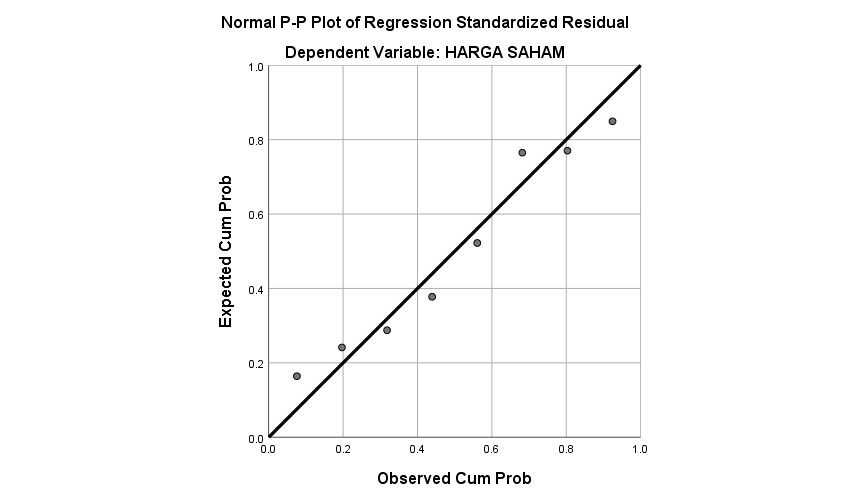 Sumber : Data diolah menggunkan SPSS versi 26Hasil pengujian data dari gambar 2. dapat diketahui bahwa distribusi data (titik-titik) menyebar sekitar garis diagonal dan mengikuti regresi sehingga dapat disimpulkan bahwa data yang telah diolah merupakan data yang telah berdistribusi secara normal sehingga regresi yang terbentuk memenurhi asumsi normalitas.Uji HeteroskedastisitasUji heteroskedastisitas bertujuan untuk menguji apakah dalam model regresi terjadi ketidaksamaan variasi dari residual satu pengamatan ke pengamatan yang lainGambar 3. Hasil Uji Heteroskedastisitas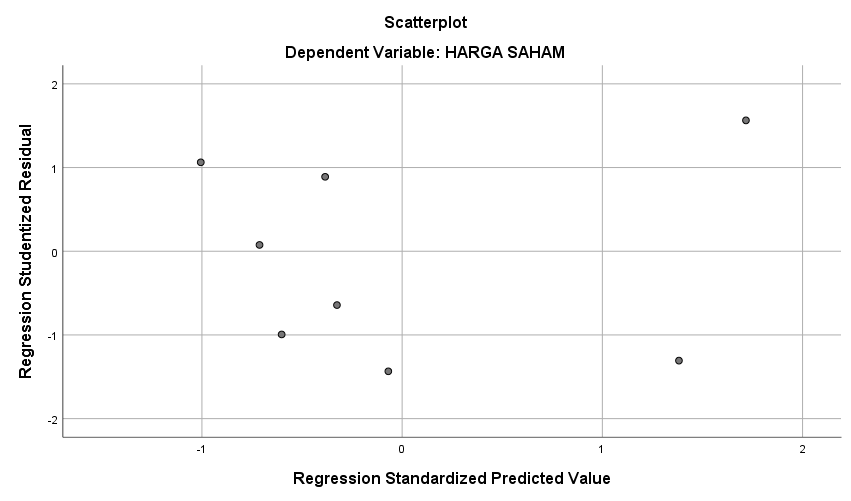 Sumber : Data diolah menggunakan SPSS versi 26Hasil pengujian data pada gambar 3, terlihat bahwa pola menyebar secara acak dan tidak membentuk pola tertentu, maka dapat disimpulkan bahwa ini tidah terjadi ganguan heterokedastisitas.Uji MultikolinearitasTabel 4. Hasil Uji MultikolinearitasSumber : Data diolah menggunakan SPSS versi 26Hasil pengujian data pada tabel 4. Terlihat multikolinearitas  dengan melihat  nilai  VIF,  dapat  ketahui  bahwa untuk   semua   variabel mempunyai   nilai   VIF   di   bawah   angka   10.   Sehingga   hasil   uji multikolinearitas  dengan  VIF  menunjukkan  tidak  adanya  multikolinearitas  antar  variabel bebas, karena nilai VIF dibawah angka 10.Uji AutokorelasiTabel 5. Hasil Uji AutokorelasiBerdasarkan pada tabel 5 diatas, nilai DW dapat diketahui sebesar 2.670, nilai ini akan dibandingkan dengan nilai tabel signifikansi 5%, dengan jumlah sampel 8 (n) dan jumlah variabel independen 4 (k = 4), maka diperoleh nilai dU sebesar 2.2866 lebih kecil dari nilai Durbin-Watson 2.670 dan kurang dari (4-dU) atau 4 – 2.2866 = 1.7134. Jadi dapat disimpulkan bahwa tidak dapat autokorelasi.Analisis Regresi Linier BergandaTabel 6. Hasil Uji Regresi Linier Bergandaa. Dependent Variable: HARGA SAHAMSumber : Data diolah 2022Dapat dilihat dari kolom Unstandardized Coefficients bagian B, maka rumus regresi linear berganda yang di gunakan dalam penelitian ini adalah sebagai berikut :Harga Saham = -54849.036 + 1.440 + 4.852 + 0.566 + eKonstanta (α)Nilai konstanta α (constant) bertanda negatif sebesar -5849.036, artinya apabila ROA,ROE, dan EPS sama denga nol (0) maka harga saham mengalami penurunanKoefisien Regresi Return On Asset (ROA)Besarnya nilah β1 adalah 1.440 yang menunjukan bahwa return on asset perusahaan mempunyai hubungan searah (positif) dengan harga saham. Artinya jika nilai return on asset terjadi penambahan satu satuan angka maka harga saham akan naik sebesar 1.440 denganasumsi variabel independen lain konstanta.Koefisien Regresi Return On Equity (ROE)Besarnya nilah β2 adalah 4.852 yang menunjukan bahwa return on equity perusahaan mempunyai hubungan searah (positif) dengan harga saham. Artinya jika nilai return on equity terjadi penambahan satu satuan angka maka harga saham akan naik sebesar 4.852 dengan asumsi variabel independen lain konstata.Koefisien Regresi Earning Per Share (EPS)Besarnya nilah β3 adalah 0.566 yang menunjukan bahwa earning per share perusahaan mempunyai hubungan searah (positif) dengan harga saham. Artinya jika nilai earning per share terjadi penambahan satu satuan angka maka harga saham akan naik sebesar 0.566 dengan asumsi variabel independen lain konstata.Uji TTabel 7. Hasil Uji Ta. Dependent Variable: HARGA SAHAMSumber : Data diolah menggunakan SPSS versi 26Hasil pengujian data pada tabel 7, maka dapat disimpulkan : Nilai thitung Return On Asset sebesar 1.652 dan ttabel sebesar 2.77645 dimana α = 5%. Maka ttabel lebih besar dibandingkan dengan thitung ( 1.625 < 2.77645) serta nilai signifikansi yakni   0.174  > 0.05 artinya H0 diterima dan Ha ditolak. Berdasarkan hasil tersebut, hal ini bermakna pasial Return On Asset (ROA) tidak memiliki pengaruh signifikan terhadap Harga SahamNilai thitung Return On Equity sebesar 4.111 dan ttabel sebesar 2.77645 dimana α = 5%. Maka ttabel lebih kecil dibandingkan dengan thitung ( 4.111 > 2.77645) serta nilai signifikansi yakni 0.015 > 0.05 artinya H0 diterima dan Ha ditolak. Berdasarkan hasil tersebut, hal ini bermakna pasial Return On Equity (ROE) tidak memiliki pengaruh signifikan terhadap Harga Saham.Nilai thitung Earning Per Share sebesar 5.407 dan ttabel sebesar 2.77645 dimana α = 5%. Maka ttabel lebih kecil dibandingkan dengan thitung ( 5.407 > 2.77645) serta nilai signifikansi yakni 0.006 < 0.05 artinya H0 ditolak dan Ha diterima. Berdasarkan hasil tersebut, hal ini bermakna pasial Earning Per Share memiliki pengaruh signifikan terhadap Harga Saham.Uji FTabel 8. Hasil Uji FUji Koefisien DeterminasiTabel 9. Hasil Uji Koefisien DeterminasiV. KESIMPULANBerdasarkan hasil penelitian dan pembahasan serta perhitungan dari data yang ada, maka peneliti mengambil kesimpulan mengenai pengaruh Return On Asset (ROA). Return On Equity (ROE) dan Earning Per Share (EPS)  terhadap Harga Saham  pada PT Siantar Top Tbk 2014-2021 sebagai berikut : Return On Asset (ROA)  secara parsial tidak memiliki pengaruh terhadap Harga Saham pada PT Siantar Top Tbk periode 2014-2021. Hal ini dibuktikan dengan nilai signifikansi variabel Return On Asset sebesar  1.652 lebih besar dari 0.05. Return On Equit (ROE)  secara parsial tidak memiliki pengaruh terhadap Harga Saham pada PT Siantar Top Tbk periode 2014-2021. Hal ini dibuktikan dengan nilai signifikansi variabel Return On Equity sebesar  4.111 lebih besar dari 0.05. Earning Per Share  secara parsial memiliki pengaruh terhadap Harga Saham pada PT Siantar Top Tbk periode 2014-2021. Hal ini dibuktikan dengan nilai signifikansi variabel Earning Per Share sebesar  0.006 lebih kecil  dari 0.05. Return On Asset (ROA), Return On Equity (ROE), dan Earning Per Share (EPS) memilik pengaruh yang cukup  signifikan terhadap Saham Harga pada PT Siantar Top Tbk periode 2014-2021. Hal ini dibuktikan dengan nilai sig 0,009, untuk Ftabel sebesar 6.59 yang artinya bahwa F hitung lebih besar dari Ftabel (17.253 ≥ 6.59).VII. REFENSIKasmir. 2013. Analisis Laporan Keuangan. PT. Raja Grafindo Persada. Jakarta.Riyanto, B. 2010. Dasar- Dasar Pembelanjaan Perusahaan.Edisi Keempat. BPFE. Yogyakarta.Effendi, M. S (2008). Metode Penelitian Survai. Jakarta: LP3ES.Ilat, R. W (2016). Pengaruh Return On Assets(ROA), Net Profit Margin (NPM),dan  Earnings Per Share (EPS) terhadap harga Saham pada perusahaan Perbankan di Bursa Efek Indonesia periode 2011-2015. jurnal EMBA, 518- 529.Santoso, S. 2011.Statistik Parametik.PT. Gramedia Pustaka Utama. Jakarta.Ghozali,  I.  2013. Aplikasi  Analisis  Multivariate  dengan  Program IBM  SPSS  21.Edisi  Ketujuh. Universitas Diponegoro Press. Semarang.Sugiyono. 2013. Metode Penelitian Bisnis.Cetakan Kesepuluh. Alfabeta. Bandung.Kasmir. 2013. Analisis Laporan Keuangan. PT. Raja Grafindo Persada. Jakarta.Riyanto, B. 2010. Dasar- Dasar Pembelanjaan Perusahaan.Edisi Keempat. BPFE. Yogyakarta.Effendi, M. S (2008). Metode Penelitian Survai. Jakarta: LP3ES.Ilat, R. W (2016). Pengaruh Return On Assets(ROA), Net Profit Margin (NPM),dan  Earnings Per Share (EPS) terhadap harga Saham pada perusahaan Perbankan di Bursa Efek Indonesia periode 2011-2015. jurnal EMBA, 518- 529.Santoso, S. 2011.Statistik Parametik.PT. Gramedia Pustaka Utama. Jakarta.Ghozali,  I.  2013. Aplikasi  Analisis  Multivariate  dengan  Program IBM  SPSS  21.Edisi  Ketujuh. Universitas Diponegoro Press. Semarang.Sugiyono. 2013. Metode Penelitian Bisnis.Cetakan Kesepuluh. Alfabeta. Bandung.Shanty.Vita Ariesta Dyana dan Triyonowati.2017.”Pengaruh ROA,ROE,DAN EPS Terhadap Harga Saham pada PT Garuda Indonesia Tbk.” Jurnal Ilmu dan Riset Manajemen, Vol 6 No. 9,(hal 1-15).Egam. Gerald E.Y dan Ilat.Ventje.2017.’Pengaruh ROA,ROE,NPM dan EARNING PER SHARE Terhadap Harga Saham Perusahaan Tergabung Dalam Indeks Lq45 Di Bursa Efek Indonesia Periode Tahun 2013-2015”Jurnal Riset Ekonomi, Manajemen, Bisnis, dan Akuntansi,Vol 5.No.1,(105-114).Shanty.Vita Ariesta Dyana dan Triyonowati.2017.”Pengaruh ROA,ROE,DAN EPS Terhadap Harga Saham pada PT Garuda Indonesia Tbk.” Jurnal Ilmu dan Riset Manajemen, Vol 6 No. 9,(hal 1-15).Egam. Gerald E.Y dan Ilat.Ventje.2017.’Pengaruh ROA,ROE,NPM dan EARNING PER SHARE Terhadap Harga Saham Perusahaan Tergabung Dalam Indeks Lq45 Di Bursa Efek Indonesia Periode Tahun 2013-2015”Jurnal Riset Ekonomi, Manajemen, Bisnis, dan Akuntansi,Vol 5.No.1,(105-114).TahunPenjualan Bersih2017Rp. 2,097 Triliun2018Rp. 2,826 Triliun2019Rp. 3,512 Triliun2020Rp. 3,846 Triliun2021Rp. 4,424 TriliunTahunROAROEEPSHarga Saham 20145,467,2670,742,88020155,668,2079.053.01520167,4614,8013,293,19020179,2315,5016,494,36020189,7015,3019,473,750201916,7516,3036,84,500202018,2319,4047,989,500202115,7618,6047,147,550Unstandardized ResidualNN8Normal Parametersa,bMean.0000000Normal Parametersa,bStd. Deviation435.49392563Most Extreme DifferencesAbsolute.205Most Extreme DifferencesPositive.160Most Extreme DifferencesNegative-.205Test StatisticTest Statistic.205Asymp. Sig. (2-tailed)Asymp. Sig. (2-tailed).200c,da. Test distribution is Normal.a. Test distribution is Normal.a. Test distribution is Normal.b. Calculated from data.b. Calculated from data.b. Calculated from data.c. Lilliefors Significance Correction.c. Lilliefors Significance Correction.c. Lilliefors Significance Correction.ModelCollinearity StatisticsCollinearity StatisticsModelToleranceVIF(Constant)ROA.2374.227ROE.1735.784EPS.5481.826Model SummarybModel SummarybModel SummarybModel SummarybModel SummarybModel SummarybModelRR SquareAdjusted R SquareStd. Error of the EstimateDurbin-Watson1.983a.967.943576.104312.670Sumber : Data diolah 2022Sumber : Data diolah 2022Sumber : Data diolah 2022Sumber : Data diolah 2022Sumber : Data diolah 2022Sumber : Data diolah 2022ModelModelUnstandardized CoefficientsUnstandardized CoefficientsStandardized CoefficientsModelModelBStd. ErrorBeta1(Constant)-5849.036 .4111ROA1.440.872.3071ROE4.8521.180.8951EPS.566.105.662ModelModelUnstandardized CoefficientsttSig.Sig.ModelModelB1(Constant)-5849.036-4.443-4.443.011.0111ROA1.4401.6521.652.174.1741ROE4.8524.1114.111.015.0151EPS.5665.4075.407.006.006ANOVAaANOVAaANOVAaANOVAaANOVAaANOVAaANOVAaModelModelSum of SquaresdfMean SquareFSig.1Regression37584120,738312528040,24617,254,009b1Residual2904326,1374726081,5341Total40488446,8757Sumber : Data diolah SPSS menggunakan versi 26Berdasarkan hasil uji F pada gambar 9 diatas maka di dapat Fhitung bernilai 17,254 dengan nilai sig 0,009, untuk Ftabel sebesar 6.59 Dari hasil diatas maka Fhitung lebih besar dari Ftabel (17.254 ≥ 6.59), sehingga H0 ditolak. Jadi dapat disimpulkan bahwa Return On Aseet (ROA), Return On Equity (ROE)  dan Earning Per Share (EPS)  dengan bersamaan memiliki pengaruh yang cukup siginifikan terhadap Harga Saham pada PT Siantar Top Tbk.Sumber : Data diolah SPSS menggunakan versi 26Berdasarkan hasil uji F pada gambar 9 diatas maka di dapat Fhitung bernilai 17,254 dengan nilai sig 0,009, untuk Ftabel sebesar 6.59 Dari hasil diatas maka Fhitung lebih besar dari Ftabel (17.254 ≥ 6.59), sehingga H0 ditolak. Jadi dapat disimpulkan bahwa Return On Aseet (ROA), Return On Equity (ROE)  dan Earning Per Share (EPS)  dengan bersamaan memiliki pengaruh yang cukup siginifikan terhadap Harga Saham pada PT Siantar Top Tbk.Sumber : Data diolah SPSS menggunakan versi 26Berdasarkan hasil uji F pada gambar 9 diatas maka di dapat Fhitung bernilai 17,254 dengan nilai sig 0,009, untuk Ftabel sebesar 6.59 Dari hasil diatas maka Fhitung lebih besar dari Ftabel (17.254 ≥ 6.59), sehingga H0 ditolak. Jadi dapat disimpulkan bahwa Return On Aseet (ROA), Return On Equity (ROE)  dan Earning Per Share (EPS)  dengan bersamaan memiliki pengaruh yang cukup siginifikan terhadap Harga Saham pada PT Siantar Top Tbk.Sumber : Data diolah SPSS menggunakan versi 26Berdasarkan hasil uji F pada gambar 9 diatas maka di dapat Fhitung bernilai 17,254 dengan nilai sig 0,009, untuk Ftabel sebesar 6.59 Dari hasil diatas maka Fhitung lebih besar dari Ftabel (17.254 ≥ 6.59), sehingga H0 ditolak. Jadi dapat disimpulkan bahwa Return On Aseet (ROA), Return On Equity (ROE)  dan Earning Per Share (EPS)  dengan bersamaan memiliki pengaruh yang cukup siginifikan terhadap Harga Saham pada PT Siantar Top Tbk.Sumber : Data diolah SPSS menggunakan versi 26Berdasarkan hasil uji F pada gambar 9 diatas maka di dapat Fhitung bernilai 17,254 dengan nilai sig 0,009, untuk Ftabel sebesar 6.59 Dari hasil diatas maka Fhitung lebih besar dari Ftabel (17.254 ≥ 6.59), sehingga H0 ditolak. Jadi dapat disimpulkan bahwa Return On Aseet (ROA), Return On Equity (ROE)  dan Earning Per Share (EPS)  dengan bersamaan memiliki pengaruh yang cukup siginifikan terhadap Harga Saham pada PT Siantar Top Tbk.Sumber : Data diolah SPSS menggunakan versi 26Berdasarkan hasil uji F pada gambar 9 diatas maka di dapat Fhitung bernilai 17,254 dengan nilai sig 0,009, untuk Ftabel sebesar 6.59 Dari hasil diatas maka Fhitung lebih besar dari Ftabel (17.254 ≥ 6.59), sehingga H0 ditolak. Jadi dapat disimpulkan bahwa Return On Aseet (ROA), Return On Equity (ROE)  dan Earning Per Share (EPS)  dengan bersamaan memiliki pengaruh yang cukup siginifikan terhadap Harga Saham pada PT Siantar Top Tbk.Sumber : Data diolah SPSS menggunakan versi 26Berdasarkan hasil uji F pada gambar 9 diatas maka di dapat Fhitung bernilai 17,254 dengan nilai sig 0,009, untuk Ftabel sebesar 6.59 Dari hasil diatas maka Fhitung lebih besar dari Ftabel (17.254 ≥ 6.59), sehingga H0 ditolak. Jadi dapat disimpulkan bahwa Return On Aseet (ROA), Return On Equity (ROE)  dan Earning Per Share (EPS)  dengan bersamaan memiliki pengaruh yang cukup siginifikan terhadap Harga Saham pada PT Siantar Top Tbk.ModelRR SquareAdjusted R SquareStd. Error of the EstimateDurbin-Watson1.983a.967.943576.104312.670Sumber : Data diolah menggunakan SPSS versi 26Berdasarkan tabel 9 diketahui nilai Adjusted R Square adalah 0.943 atau 94,3% artinya variabel Return On Asset, Return On Equity  dan Earning Per Share (EPS)  berkontribusi dan mempengaruhi variabel Harga Saham sebesar 0,943 atau 94,3% sisanya 5,7% dipengaruhi oleh variabel lain.Sumber : Data diolah menggunakan SPSS versi 26Berdasarkan tabel 9 diketahui nilai Adjusted R Square adalah 0.943 atau 94,3% artinya variabel Return On Asset, Return On Equity  dan Earning Per Share (EPS)  berkontribusi dan mempengaruhi variabel Harga Saham sebesar 0,943 atau 94,3% sisanya 5,7% dipengaruhi oleh variabel lain.Sumber : Data diolah menggunakan SPSS versi 26Berdasarkan tabel 9 diketahui nilai Adjusted R Square adalah 0.943 atau 94,3% artinya variabel Return On Asset, Return On Equity  dan Earning Per Share (EPS)  berkontribusi dan mempengaruhi variabel Harga Saham sebesar 0,943 atau 94,3% sisanya 5,7% dipengaruhi oleh variabel lain.Sumber : Data diolah menggunakan SPSS versi 26Berdasarkan tabel 9 diketahui nilai Adjusted R Square adalah 0.943 atau 94,3% artinya variabel Return On Asset, Return On Equity  dan Earning Per Share (EPS)  berkontribusi dan mempengaruhi variabel Harga Saham sebesar 0,943 atau 94,3% sisanya 5,7% dipengaruhi oleh variabel lain.Sumber : Data diolah menggunakan SPSS versi 26Berdasarkan tabel 9 diketahui nilai Adjusted R Square adalah 0.943 atau 94,3% artinya variabel Return On Asset, Return On Equity  dan Earning Per Share (EPS)  berkontribusi dan mempengaruhi variabel Harga Saham sebesar 0,943 atau 94,3% sisanya 5,7% dipengaruhi oleh variabel lain.Sumber : Data diolah menggunakan SPSS versi 26Berdasarkan tabel 9 diketahui nilai Adjusted R Square adalah 0.943 atau 94,3% artinya variabel Return On Asset, Return On Equity  dan Earning Per Share (EPS)  berkontribusi dan mempengaruhi variabel Harga Saham sebesar 0,943 atau 94,3% sisanya 5,7% dipengaruhi oleh variabel lain.